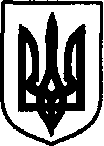 УКРАЇНАДунаєвецька міська рада VII скликанняР І Ш Е Н Н Я Тридцять третьої сесії08 лютого 2018 р.                                     Дунаївці	                                                 №27-33/2018рПро затвердження технічної документації із землеустрою щодо встановлення (відновлення) меж земельної ділянки в натурі (на місцевості) та державну реєстрацію права комунальної власності на земельну ділянку Розглянувши технічну документацію із землеустрою щодо встановлення (відновлення) меж земельної ділянки в натурі (на місцевості) для будівництва та обслуговування будівель закладів освіти, яка розташована за межами с.Малий Жванчик по вул. Грушевського, 66, керуючись пунктом 34 частини 1 статті 26 Закону України «Про місцеве самоврядування в Україні», враховуючи пропозиції спільних засідань постійних комісій від 05.02.2018 року та 06.02.2018 року, міська рада. ВИРІШИЛА:1. Затвердити технічну документацію із землеустрою щодо встановлення (відновлення) меж земельної ділянки в натурі (на місцевості) для будівництва та обслуговування будівель закладів освіти за межами с.Малий Жванчик по вул. Грушевського, 66.2. Зареєструвати право комунальної власності на земельну ділянку площею 0,3976 га (кадастровий номер 6821880600:06:010:0049) для будівництва та обслуговування будівель закладів освіти за межами с.Малий Жванчик по вул. Грушевського, 66 за територіальною громадою в особі Дунаєвецької міської ради Хмельницької області згідно чинного законодавства.3. Контроль за виконанням рішення покласти на постійну комісію з питань містобудування, будівництва, агропромислового комплексу, земельних відносин та охорони навколишнього природного середовища (голова комісії С.Кобилянський).Міський голова                                                                              В. Заяць